上投摩根研究驱动股票型证券投资基金2021年第4季度报告2021年12月31日基金管理人：上投摩根基金管理有限公司基金托管人：中国工商银行股份有限公司报告送出日期：二〇二二年一月二十四日§1  重要提示基金管理人的董事会及董事保证本报告所载资料不存在虚假记载、误导性陈述或重大遗漏，并对其内容的真实性、准确性和完整性承担个别及连带责任。 基金托管人中国工商银行股份有限公司根据本基金合同规定，于2022年1月21日复核了本报告中的财务指标、净值表现和投资组合报告等内容，保证复核内容不存在虚假记载、误导性陈述或者重大遗漏。 基金管理人承诺以诚实信用、勤勉尽责的原则管理和运用基金资产，但不保证基金一定盈利。 基金的过往业绩并不代表其未来表现。投资有风险，投资者在作出投资决策前应仔细阅读本基金的招募说明书。 本报告中财务资料未经审计。本报告期自2021年10月1日起至12月31日止。§2  基金产品概况§3  主要财务指标和基金净值表现3.1 主要财务指标单位：人民币元注：本期已实现收益指基金本期利息收入、投资收益、其他收入(不含公允价值变动收益)扣除相关费用后的余额，本期利润为本期已实现收益加上本期公允价值变动收益。 上述基金业绩指标不包括持有人认购或交易基金的各项费用（例如，开放式基金的申购赎回费、红利再投资费、基金转换费等），计入费用后实际收益水平要低于所列数字。3.2 基金净值表现3.2.1本报告期基金份额净值增长率及其与同期业绩比较基准收益率的比较1、上投摩根研究驱动股票A：2、上投摩根研究驱动股票C：3.2.2　自基金合同生效以来基金累计净值增长率变动及其与同期业绩比较基准收益率变动的比较上投摩根研究驱动股票型证券投资基金累计净值增长率与业绩比较基准收益率的历史走势对比图(2020年6月12日至2021年12月31日)1．上投摩根研究驱动股票A：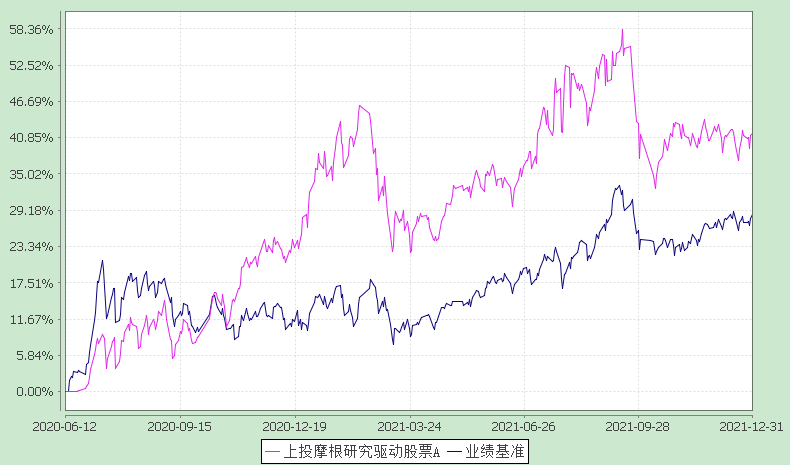 注：本基金合同生效日为2020年6月12日，图示的时间段为合同生效日至本报告期末。本基金建仓期为本基金合同生效日起 6 个月，建仓期结束时资产配置比例符合本基金基金合同规定。2．上投摩根研究驱动股票C：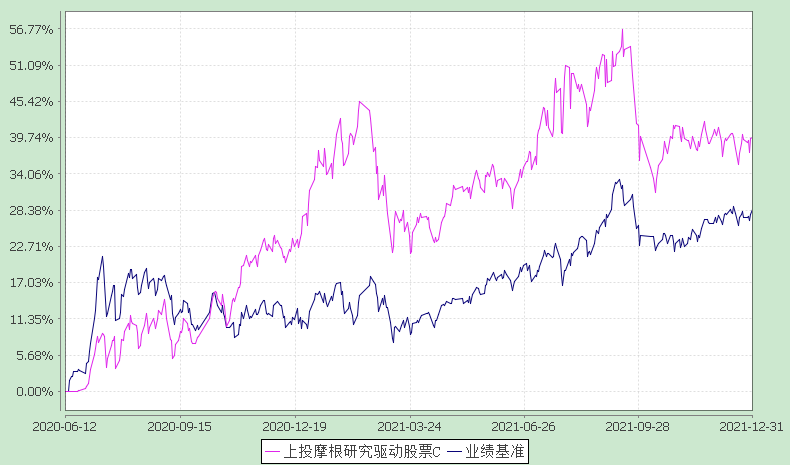 注：本基金合同生效日为2020年6月12日，图示的时间段为合同生效日至本报告期末。本基金建仓期为本基金合同生效日起 6 个月，建仓期结束时资产配置比例符合本基金基金合同规定。§4  管理人报告4.1 基金经理（或基金经理小组）简介注：1. 任职日期和离任日期均指根据公司决定确定的聘任日期和解聘日期。2. 朱晓龙先生为本基金首任基金经理，其任职日期为本基金基金合同生效之日；3. 证券从业的含义遵从行业协会《证券业从业人员资格管理办法》的相关规定。4.2管理人对报告期内本基金运作遵规守信情况的说明在本报告期内，基金管理人不存在损害基金份额持有人利益的行为，勤勉尽责地为基金份额持有人谋求利益。基金管理人遵守了《证券投资基金法》及其他有关法律法规、《上投摩根研究驱动股票型证券投资基金基金合同》的规定。除以下情况外，基金经理对个股和投资组合的比例遵循了投资决策委员会的授权限制，基金投资比例符合基金合同和法律法规的要求：本基金曾出现个别由于市场原因引起的投资组合的投资指标被动偏离相关比例要求的情形，但已在规定时间内调整完毕。4.3 公平交易专项说明4.3.1 公平交易制度的执行情况报告期内，本公司继续贯彻落实《证券投资基金管理公司公平交易制度指导意见》等相关法律法规和公司内部公平交易流程的各项要求，严格规范境内上市股票、债券的一级市场申购和二级市场交易等活动，通过系统和人工相结合的方式进行交易执行和监控分析，以确保本公司管理的不同投资组合在授权、研究分析、投资决策、交易执行、业绩评估等投资管理活动相关的环节均得到公平对待。对于交易所市场投资活动，本公司执行集中交易制度，确保不同投资组合在买卖同一证券时，按照时间优先、比例分配的原则在各投资组合间公平分配交易量；对于银行间市场投资活动，本公司通过对手库控制和交易室询价机制，严格防范对手风险并检查价格公允性；对于申购投资行为，本公司遵循价格优先、比例分配的原则，根据事前独立申报的价格和数量对交易结果进行公平分配。报告期内，通过对不同投资组合之间的收益率差异比较、对同向交易和反向交易的交易时机和交易价差监控分析，未发现整体公平交易执行出现异常的情况。4.3.2 异常交易行为的专项说明报告期内，通过对交易价格、交易时间、交易方向等的分析，未发现有可能导致不公平交易和利益输送的异常交易行为。所有投资组合参与的交易所公开竞价同日反向交易成交较少的单边交易量超过该证券当日成交量的5%的情形：无。4.4 报告期内基金的投资策略和业绩表现说明4.4.1报告期内基金投资策略和运作分析2021年四季度，A股整体呈现震荡走势，从风格表现来看，中小市值整体表现持续占优；以申万行业分类统计来看，传媒、国防军工、汽车、通信、建筑材料表现居前；采掘、钢铁、银行、休闲服务、非银行金融表现相对落后。基本面：12月中央经济工作会议强调“稳”，政策“纠偏”将有助于2022年实际GDP重新回到潜在增速水平之上。2021年Q3，实际GDP同比增长4.9%，预计Q4增速将有所回落。但12月经济工作的定调，预示着展望2022年，经济增速将保持在合理的水平上。资金面：中央经济工作会议提到“当前经济发展面临需求收缩、供给冲击、预期转弱三重压力”，宏观政策由“跨周期”转变为“跨周期与逆周期政策结合”，财政、货币政策托底经济力度均有望加码。央行于12月降准0.5%，商业银行1年期LPR报价利率下调5BP，行动迅速，资金环境有望保持在较为宽松的水平。政策面：中央经济工作会议明确稳增长的基调，未来需观察货币与财政政策发力的节奏。从政策放松到经济企稳会有1-2个季度时滞，如果社融增速持续回升，那么需求回暖可能就在二三季度。从企业盈利角度看，预计2022年A股盈利可能是低个位数增长，但流动性环比出现改善，估值有结构性修复的机会。在稳增长大基调下，高景气行业与政策扶持方向会是投资的重点。关于基金运作，在个股配置方面，未来本基金将加大各行业中成长性与估值相对匹配的公司进行配置。在行业配置上，我们坚持较为均衡的行业配置思路，追求通过选股获取合理的超额收益。4.4.2报告期内基金的业绩表现本报告期上投摩根研究驱动股票A份额净值增长率为:0.13%，同期业绩比较基准收益率为:3.25%,上投摩根研究驱动股票C份额净值增长率为:-0.08%，同期业绩比较基准收益率为:3.25%。4.5报告期内基金持有人数或基金资产净值预警说明无。§5  投资组合报告5.1 报告期末基金资产组合情况5.2 报告期末按行业分类的股票投资组合 5.2.1报告期末按行业分类的境内股票投资组合5.3期末按公允价值占基金资产净值比例大小排序的股票投资明细
5.3.1报告期末按公允价值占基金资产净值比例大小排序的前十名股票投资明细5.4 报告期末按债券品种分类的债券投资组合本基金本报告期末未持有债券。5.5 报告期末按公允价值占基金资产净值比例大小排序的前五名债券投资明细本基金本报告期末未持有债券。5.6　报告期末按公允价值占基金资产净值比例大小排序的前十名资产支持证券投资明细本基金本报告期末未持有资产支持证券。5.7 报告期末按公允价值占基金资产净值比例大小排序的前五名贵金属投资明细本基金本报告期末未持有贵金属。5.8报告期末按公允价值占基金资产净值比例大小排序的前五名权证投资明细本基金本报告期末未持有权证。5.9 报告期末本基金投资的股指期货交易情况说明本基金本报告期末未持有股指期货。5.10报告期末本基金投资的国债期货交易情况说明本基金本报告期末未持有国债期货。5.11投资组合报告附注5.11.1本基金投资的前十名证券的发行主体本期未出现被监管部门立案调查，或在报告编制日前一年内受到公开谴责、处罚的情形。5.11.2报告期内本基金投资的前十名股票中没有在基金合同规定备选股票库之外的股票。5.11.3其他资产构成5.11.4报告期末持有的处于转股期的可转换债券明细本基金本报告期末未持有处于转股期的可转换债券。5.11.5报告期末前十名股票中存在流通受限情况的说明5.11.6投资组合报告附注的其他文字描述部分因四舍五入的原因，投资组合报告中分项之和与合计数可能存在尾差。§6  开放式基金份额变动单位：份§7基金管理人运用固有资金投资本基金情况7.1基金管理人持有本基金份额变动情况无。§8 备查文件目录8.1备查文件目录(一)中国证监会准予上投摩根研究驱动股票型证券投资基金募集注册的文件(二)上投摩根研究驱动股票型证券投资基金基金合同(三)上投摩根研究驱动股票型证券投资基金托管协议(四)法律意见书(五)基金管理人业务资格批件、营业执照(六)基金托管人业务资格批件、营业执照(七)上投摩根基金管理有限公司开放式基金业务规则(八)中国证监会要求的其他文件8.2存放地点基金管理人或基金托管人住所。8.3查阅方式投资者可在营业时间免费查阅，也可按工本费购买复印件。上投摩根基金管理有限公司二〇二二年一月二十四日基金简称上投摩根研究驱动股票上投摩根研究驱动股票基金主代码007388007388基金运作方式契约型开放式契约型开放式基金合同生效日2020年6月12日2020年6月12日报告期末基金份额总额86,228,510.68份86,228,510.68份投资目标充分利用公司内部研究成果，通过深入的行业策略研究和公司基本面研究，在严格控制风险的前提下追求超越业绩比较基准的回报。充分利用公司内部研究成果，通过深入的行业策略研究和公司基本面研究，在严格控制风险的前提下追求超越业绩比较基准的回报。投资策略1、资产配置策略本基金将综合分析和持续跟踪基本面、政策面、市场面等多方面因素，对宏观经济、国家政策、资金面和市场情绪等影响证券市场的重要因素进行深入分析，重点关注包括 GDP 增速、固定资产投资增速、净出口增速、通胀率、货币供应、利率等宏观指标的变化趋势，结合股票、债券等各类资产风险收益特征，确定合适的资产配置比例。本基金将根据各类证券的风险收益特征的相对变化，适度的调整确定基金资产在股票、债券及现金等类别资产间的分配比例，动态优化投资组合。控制风险的前提下，本基金将优先配置股票资产，本基金股票资产占基金资产的比例为80%-95%，其中投资于内部研究池中的股票的资产不低于股票资产的80%。2、股票投资策略本基金依托基金管理人的研究平台，自上而下形成行业配置观点，选择中长期有较大发展空间的优势行业进行重点配置；同时自下而上形成个股配置观点，挖掘并灵活投资于各行业中最具有投资价值的上市公司；通过行业配置与个股选择，获取超越业绩比较基准的超额收益。基金管理人根据投研团队的宏观策略与行业观点，自上而下地确定本基金的行业配置比例，并定期进行调整。依托本公司研究平台，基于公司的股票研究池，通过系统、全面、细致的上市公司基本面研究，形成对研究池中个股的策略分类和战术评级。在具体操作上，综合运用定量分析与定性分析的手段，获取个股的超额收益。3、其他投资策略：包括债券投资策略、股指期货投资策略、资产支持证券投资策略、股票期权投资策略、存托凭证投资策略。1、资产配置策略本基金将综合分析和持续跟踪基本面、政策面、市场面等多方面因素，对宏观经济、国家政策、资金面和市场情绪等影响证券市场的重要因素进行深入分析，重点关注包括 GDP 增速、固定资产投资增速、净出口增速、通胀率、货币供应、利率等宏观指标的变化趋势，结合股票、债券等各类资产风险收益特征，确定合适的资产配置比例。本基金将根据各类证券的风险收益特征的相对变化，适度的调整确定基金资产在股票、债券及现金等类别资产间的分配比例，动态优化投资组合。控制风险的前提下，本基金将优先配置股票资产，本基金股票资产占基金资产的比例为80%-95%，其中投资于内部研究池中的股票的资产不低于股票资产的80%。2、股票投资策略本基金依托基金管理人的研究平台，自上而下形成行业配置观点，选择中长期有较大发展空间的优势行业进行重点配置；同时自下而上形成个股配置观点，挖掘并灵活投资于各行业中最具有投资价值的上市公司；通过行业配置与个股选择，获取超越业绩比较基准的超额收益。基金管理人根据投研团队的宏观策略与行业观点，自上而下地确定本基金的行业配置比例，并定期进行调整。依托本公司研究平台，基于公司的股票研究池，通过系统、全面、细致的上市公司基本面研究，形成对研究池中个股的策略分类和战术评级。在具体操作上，综合运用定量分析与定性分析的手段，获取个股的超额收益。3、其他投资策略：包括债券投资策略、股指期货投资策略、资产支持证券投资策略、股票期权投资策略、存托凭证投资策略。业绩比较基准中证500指数收益率*90%+银行活期存款利率(税后)*10%中证500指数收益率*90%+银行活期存款利率(税后)*10%风险收益特征本基金属于股票型基金产品，预期风险和收益水平高于混合型基金、债券型基金和货币市场基金。本基金属于股票型基金产品，预期风险和收益水平高于混合型基金、债券型基金和货币市场基金。基金管理人上投摩根基金管理有限公司上投摩根基金管理有限公司基金托管人中国工商银行股份有限公司中国工商银行股份有限公司下属分级基金的基金简称上投摩根研究驱动股票A上投摩根研究驱动股票C下属分级基金的交易代码007388007389报告期末下属分级基金的份额总额63,495,125.45份22,733,385.23份主要财务指标报告期(2021年10月1日-2021年12月31日)报告期(2021年10月1日-2021年12月31日)主要财务指标上投摩根研究驱动股票A上投摩根研究驱动股票C1.本期已实现收益607,644.37161,585.692.本期利润197,876.4167,467.793.加权平均基金份额本期利润0.00300.00524.期末基金资产净值89,837,610.9631,766,305.525.期末基金份额净值1.41491.3973阶段净值增长率①净值增长率标准差②业绩比较基准收益率③业绩比较基准收益率标准差④①－③②－④过去三个月0.13%1.09%3.25%0.68%-3.12%0.41%过去六个月2.03%1.67%7.30%0.86%-5.27%0.81%过去一年7.17%1.53%14.06%0.88%-6.89%0.65%过去三年------过去五年------自基金合同生效起至今41.49%1.44%28.56%1.03%12.93%0.41%阶段净值增长率①净值增长率标准差②业绩比较基准收益率③业绩比较基准收益率标准差④①－③②－④过去三个月-0.08%1.09%3.25%0.68%-3.33%0.41%过去六个月1.61%1.67%7.30%0.86%-5.69%0.81%过去一年6.30%1.53%14.06%0.88%-7.76%0.65%过去三年------过去五年------自基金合同生效起至今39.73%1.44%28.56%1.03%11.17%0.41%姓名职务任本基金的基金经理期限任本基金的基金经理期限证券从业年限说明姓名职务任职日期离任日期证券从业年限说明朱晓龙本基金基金经理、研究部总监2020-06-12-14年朱晓龙先生，自2007年7月至2011年8月在平安资产管理有限责任公司担任研究员；自2011年8月起加入上投摩根基金管理有限公司，历任行业专家、研究部副总监兼基金经理助理，现任研究部总监兼基金经理。自2018年11月至2021年11月担任上投摩根策略精选灵活配置混合型证券投资基金基金经理，自2019年7月起同时担任上投摩根大盘蓝筹股票型证券投资基金基金经理，2019年8月至2020年12月同时担任上投摩根成长先锋混合型证券投资基金基金经理，自2020年6月起同时担任上投摩根研究驱动股票型证券投资基金基金经理。序号项目金额(元)占基金总资产的比例(%)1权益投资111,806,577.3389.76其中：股票111,806,577.3389.762固定收益投资--其中：债券--资产支持证券--3贵金属投资--4金融衍生品投资--5买入返售金融资产--其中：买断式回购的买入返售金融资产--6银行存款和结算备付金合计12,483,458.0910.027其他各项资产271,003.480.228合计124,561,038.90100.00代码行业类别公允价值（元）占基金资产净值比例（％）A农、林、牧、渔业--B采矿业--C制造业78,311,128.5164.40D电力、热力、燃气及水生产和供应业5,620,309.924.62E建筑业1,815,632.001.49F批发和零售业--G交通运输、仓储和邮政业--H住宿和餐饮业--I信息传输、软件和信息技术服务业10,951,554.749.01J金融业8,912,544.167.33K房地产业--L租赁和商务服务业--M科学研究和技术服务业3,357,655.002.76N水利、环境和公共设施管理业1,207,778.000.99O居民服务、修理和其他服务业--P教育--Q卫生和社会工作--R文化、体育和娱乐业1,629,975.001.34S综合--合计111,806,577.3391.94序号股票代码股票名称数量(股)公允价值(元)占基金资产净值比例(％)1600941中国移动124,803.007,186,156.745.912300059东方财富108,500.004,026,435.003.313002906华阳集团69,500.003,819,720.003.144002555三七互娱137,500.003,715,250.003.065002049紫光国微16,064.003,614,400.002.976002372伟星新材146,900.003,572,608.002.947300776帝尔激光13,500.003,454,650.002.848002271东方雨虹64,400.003,392,592.002.799300416苏试试验98,900.003,357,655.002.7610300911亿田智能40,700.003,334,144.002.74序号名称金额(元)1存出保证金61,373.272应收证券清算款-3应收股利-4应收利息1,586.745应收申购款208,043.476其他应收款-7待摊费用-8其他-9合计271,003.48序号股票代码股票名称流通受限部分的公允价值(元)占基金资产净值比例(%)流通受限情况说明1600941中国移动5,030,361.544.14新股锁定期内2600941中国移动2,155,795.201.77新股未上市项目上投摩根研究驱动股票A上投摩根研究驱动股票C本报告期期初基金份额总额65,366,230.1611,966,730.26报告期期间基金总申购份额3,001,080.8812,555,390.42减：报告期期间基金总赎回份额4,872,185.591,788,735.45报告期期间基金拆分变动份额--本报告期期末基金份额总额63,495,125.4522,733,385.23